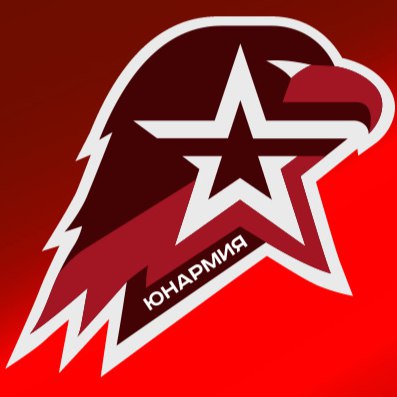 Гимн ЮнармииПолки идут стеной, красиво держат строй 
И гордо шелестят знамёна. 
Комбат и рядовой, единою судьбой 
Мы связаны с тобой, друг мой. 

Служить России суждено тебе и мне, 
Служить России, удивительной стране, 
Где солнце новое встаёт на небе синем. 
Плечом к плечу идут российские войска 
И пусть военная дорога не легка, 
Мы будем верою и правдою служить России. 

В бесстрашии атак спасли мы русский флаг, 
И дом родной, и наши песни. 
А, коль придёт беда, собою мы тогда 
Отчизну заслоним, друг мой. 

Служить России суждено тебе и мне,
Служить России, удивительной стране, 
Где солнце новое встаёт на небе синем. 
Плечом к плечу идут российские войска 
И пусть военная дорога не легка, 
Мы будем верою и правдою служить России. 

Полки идут стеной, красиво держат строй 
И вместе с нами вся Россия. 
И он, и ты, и я - армейская семья, 
И этим мы сильны, друг мой. 

Служить России суждено тебе и мне, 
Служить России, удивительной стране, 
Где солнце новое встаёт на небе синем. 
Плечом к плечу идут российские войска 
И пусть военная дорога не легка, 
Мы будем верою и правдою служить России.

Илья Резник - Служить России - Текст 